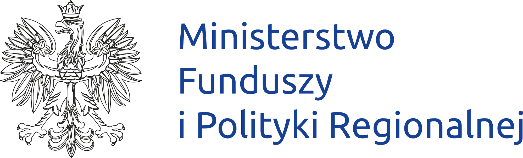 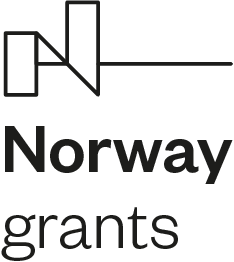 Umowa …../2022Zawarta w dniu …..2022 r. pomiędzy:Gminą Miejską Jarosław siedzibą w Jarosławiu, ul. Rynek 1, 37-500 Jarosław, nr NIP: 7922031550, nr REGON: 6509005290, reprezentowaną przez Waldemara Palucha –  Burmistrza Miasta Jarosławia, przy kontrasygnacie Skarbnik Miasta - Pani Anny Gołąbzwaną dalej Zamawiającym,aZiemia Przemyska spółka z o.o, ul. Barska 15, 37-700 Przemyśl, NIP: NIP: 795-02-00-220,  reprezentowaną przez: prezesa Wojciecha Mikułę,zwaną dalej Wykonawcą,§1.Wykonawcę zobowiązuje się do wykonania usługi polegającej na przygotowaniu materiału prasowego o Wielkim Jarmarku Jarosławskim i jego emitowanie dwa razy w całym nakładzie, w gazecie o zasięgu regionalnym, obejmującym tereny powiatu przemyskiego, jarosławskiego, przeworskiego 
i lubaczowskiego. Artykuły zamieszczone będą na stronach redakcyjnych od 8-13 i zawierać będą tytuł, dwa zdjęcia oraz tekst, W nakładzie ukazującym się w dniach: 17.08.2022 r. ukaże się artykuł zapowiadający (pół strony, 24 moduły), a w nakładzie w dniu 31.08.2022 r. artykuł podsumowujący (pół strony, 24 moduły), razem 48 modułów. §2.Wykonawca  zobowiązuje się do rzetelnego i prawidłowego wykonania usługi.Wykonawca przygotuje projekt artykułu prasowego na podstawie przesłanego przez Zamawiającego materiału wraz z dwoma zdjęciami – 2 artykułów prasowych o Wielkim Jarmarku Jarosławskim.§3Za wykonanie przedmiotu umowy, Zamawiający zobowiązuje się do zapłaty wynagrodzenia  w kwocie 3 000 zł brutto (słownie złotych: trzy tysiące złotych)Zapłata wynagrodzenia nastąpi po wykonaniu przedmiotu umowy w terminie do 14 dni przelewem na podstawie faktury.Zamawiający zastrzega sobie prawo rozliczenia płatności wynikającej z umowy za pośrednictwem metody MPP (Split payment).Wykonawca oświadcza, że rachunek bankowy wskazany w Umowie (fakturze):jest rachunkiem umożliwiającym płatność w ramach mechanizmu podzielnej płatności,znajdującym się w elektronicznym wykazie podmiotów prowadzonych od 1 września 2019 r. przez Szefa Krajowej Administracji Skarbowej, o którym mowa w ustawie o podatku od towarów i usług.§4Wykonawca przekaże Zamawiającemu 2 egzemplarze gazety, w której ukażą się artykuły, którre będzie mógł je wykorzystać w celach promocyjnych i archiwizacyjnych bezterminowo.
§5Zmiany i uzupełnienia niniejszej umowy wymagają dla swej ważności formy pisemnej w postaci aneksu.§6Ewentualne spory mogące wyniknąć na tle niniejszej umowy rozstrzygane będą przez sąd powszechny właściwy dla siedziby zamawiającego.§ 7W sprawach nieuregulowanych niniejszą umową będą miały zastosowanie przepisy Kodeksu Cywilnego.
§ 8Niniejszą umowę sporządzono w dwóch jednobrzmiących egzemplarzach, po jednym dla każdej ze stron..................................................		           		         ....................................................... Wykonawca						      Zamawiający